АДМИНИСТРАЦИЯ МОГОЧИНСКОГО СЕЛЬСКОГО ПОСЕЛЕНИЯМОЛЧАНОВСКИЙ РАЙОН, ТОМСКАЯ ОБЛАСТЬПОСТАНОВЛЕНИЕ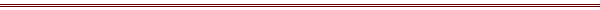 «30» июня 2016  г.				               		№ 138Об Утверждении муниципальной программы «Комплексное развитие систем транспортной инфраструктурыи дорожного хозяйства на территориимуниципального образованияМогочинское сельское поселение на 2016 год»В соответствии с Федеральным законом от 06.10.2003г. №131 – «Об общих принципах организации местного самоуправления в Российской федерации», Постановлением Правительства Российской Федерации от 14 июня 2013года №502 «Об утверждении требований к программам комплексного развития систем коммунальной инфраструктуры поселений, городских округов»,  Распоряжение Правительства РФ от 29 июля 2013 г. № 1336-р Об утверждении плана мероприятий ("дорожной карты") "Совершенствование правового регулирования градостроительной деятельности и улучшение предпринимательского климата в сфере строительства",  руководствуясь Уставом Могочинского сельского поселения Молчановского района Томской областиПОСТАНОВЛЯЮ:Утвердить муниципальную программу «Комплексное развитие систем транспортной инфраструктуры и дорожного хозяйства на территории муниципального образования Могочинское сельское поселение на 2016 год» на 2016-2018 годы, согласно приложению.Настоящее постановление опубликовать в официальном печатном издании «Информационный бюллетень Могочинского сельского поселения».Настоящее постановление вступает в силу на следующий день после его официального опубликования.Контроль за исполнением настоящего постановления оставляю за собой.Глава  администрации                                                         А.В. ДетлуковаМогочинского сельскогопоселенияПриложение
к постановлению администрации 
Могочинского сельского
поселения Молчановского района
от 30.06.2016 № 138Муниципальная программа
«Комплексное развитие систем транспортной инфраструктуры и дорожного хозяйства на территории муниципального образования Могочинское сельское поселение на 2016 год»
Паспорт
муниципальной программы «Комплексное развитие систем транспортной инфраструктуры и дорожного хозяйства на территории муниципального образования Могочинское сельское поселение на 2016 год»1. Содержание проблемы и обоснование ее решения программными методами
         Одним из основополагающих условий развития поселения является комплексное развитие систем жизнеобеспечения Могочинского сельского поселения. Этапом, предшествующим разработке основных мероприятий Программы, является проведение анализа и оценка социально-экономического и территориального развития сельского поселения.Анализ и оценка социально-экономического и территориального развития муниципального образования, а также прогноз его развития проводится по следующим направлениям: демографическое развитие; перспективное строительство; состояние транспортной инфраструктуры;Программа направлена на обеспечение надежного и устойчивого обслуживания потребителей услугами, снижение износа объектов транспортной инфраструктуры.1.1. Демографическое развитие муниципального образования Муниципальное образование «Могочинское сельское поселение» расположено в северной части Молчановского муниципального района образовано в 1726 году. Административный центр Могочинского сельского поселения – село Могочино расположена в 28 км. от административного центра Молчановского района - село Молчаново и от административного центра Томской области в 260 км.– от г.Томска. Застройка поселения представлена различными по этажности домовладениями, имеются многоквартирные дома,  социального назначения, торговой сферы и другие. В состав Могочинского сельского поселения входят три населенных пункта, с общей численностью населения – 3814 человек и количеством дворов – 1815 шт. в том числе: село Могочино-3053человека, 1403домовладения; село Игреково - 169 человек, 113 домовладений; село Сулзат – 605 человек, 299 домовладений. Общая площадь земель муниципального образования – 167270га, в том числе земли села Могочино-561 га, земли села Игреково – 127 га. Земли села Сулзат - 223 га. Общая протяженность дорог местного значения –53,544 км. Показатели демографического развития поселения являются ключевым инструментом оценки развития сельского поселения, как среды жизнедеятельности человека. Согласно статистическим показателям и сделанным на их основе оценкам, динамика демографического развития Могочинского сельского поселения характеризуется следующими показателями:Для достижения целей Программы принимается условие, при котором численность жителей и хозяйствующих субъектов имеет тенденцию роста.2. Основные цели и задачи, сроки и этапы реализации ПрограммыОсновной целью Программы является создание условий для приведения объектов и сетей инженерно-коммунальной инфраструктуры в соответствие со стандартами качества, обеспечивающими комфортные условия для проживания граждан и улучшения экологической обстановки на территории Могочинского сельского поселения. Программа направлена на снижение уровня износа объектов коммунальной инфраструктуры, повышение качества предоставляемых коммунальных услуг, улучшение экологической ситуации.
В рамках данной Программы должны быть созданы условия, обеспечивающие привлечение средств внебюджетных источников для модернизации объектов коммунальной инфраструктуры, а также сдерживание темпов роста тарифов на коммунальные услуги.

Основные задачи Программы: 
 модернизация, ремонт, реконструкция, строительство объектов благоустройства и дорожного хозяйства;
Бюджетные средства, направляемые на реализацию программы, должны быть предназначены для реализации проектов модернизации объектов транспортной инфраструктуры и дорожного хозяйства, связанных с ремонтом, реконструкцией существующих объектов, а также со строительством новых объектов.Сроки и этапы реализации программы. Срок действия программы - 2016 года. Реализация программы будет осуществляться весь период.3. Мероприятия по развитию системы транспортной инфраструктуры и дорожного хозяйства, целевые индикаторы3.1. Общие положения1. Основными факторами, определяющими направления разработки Программы, являются:
 тенденции социально-экономического развития поселения, характеризующиеся незначительным повышением численности населения, развитием рынка жилья, сфер обслуживания и промышленности;
- состояние существующей системы транспортной инфраструктуры;
 перспективное строительство малоэтажных домов, направленное на улучшение жилищных условий граждан;
2. Мероприятия разрабатывались исходя из целевых индикаторов, представляющих собой доступные наблюдению и измерению характеристики состояния и развития системы транспортной инфраструктуры. 
3. Разработанные программные мероприятия систематизированы по степени их актуальности. 
4. Список мероприятий на конкретном объекте детализируется после разработки проектно-сметной документации.
5. Стоимость мероприятий определена ориентировочно основываясь на стоимости уже проведенных аналогичных мероприятий.
6. Источниками финансирования мероприятий Программы являются бюджет Могочинского сельского поселения, а также внебюджетные источники. Объемы финансирования мероприятий из регионального бюджета определяются после принятия областных программ и подлежат уточнению после формирования областного бюджета на соответствующий финансовый год с учетом результатов реализации мероприятий в предыдущем финансовом году.
Перечень программных мероприятий приведен в приложении № 1 к Программе.3.2. Система дорожной деятельности 
Основные целевые индикаторы реализации мероприятий Программы:
1. Содержание дорог в требуемом техническом состоянии;
2. Обеспечение безопасности дорожного движения.
3. Механизм реализации Программы и контроль за ходом ее выполнения
Реализация Программы осуществляется Администрацией Могочинского сельского поселения. Для решения задач Программы предполагается использовать средства местного бюджета, собственные средства хозяйствующих субъектов. 
В рамках реализации данной Программы в соответствии со стратегическими приоритетами развития Могочинского сельского поселения, генеральным планом, основными направлениями сохранения и развития инженерной инфраструктуры будет осуществляться мониторинг проведенных мероприятий и на основе этого осуществляться корректировка мероприятий Программы.
Исполнителями Программы являются администрация  Могочинского сельского поселения и организации коммунального комплекса.
Контроль за реализацией Программы осуществляет Администрация Могочинского сельского поселения и Совет депутатов Могочинского сельского поселения.
Изменения в Программе и сроки ее реализации, а также объемы финансирования из местного бюджета могут быть пересмотрены Администрацией поселения по ее инициативе или по предложению организаций в части изменения сроков реализации и мероприятий Программы.
4. Оценка эффективности реализации Программы
Основными результатами реализации мероприятий являются:
- модернизация и обновление инженерно-коммунальной, транспортной инфраструктуры поселения; 
- Устранение причин возникновения аварийных ситуаций, угрожающих жизнедеятельности человека;
- повышение комфортности и безопасности жизнедеятельности населения.ПРИЛОЖЕНИЕ № 1 К ПРОГРАММЕ. ПЕРЕЧЕНЬ ПРОГРАММНЫХ МЕРОПРИЯТИЙГлава администрации   Могочинского сельского поселения                                                                                    А.В. ДетлуковаНаименование программыМуниципальная программа «Комплексное развитие систем транспортной инфраструктуры и дорожного хозяйства на территории муниципального образования Могочинское сельское поселение на 2016 год» (далее – Программа)Основания для разработки программы- Федеральный закон от 06 октября 2003 года № 131-ФЗ «Об общих принципах организации местного самоуправления в Российской Федерации»;- поручения Президента Российской Федерации от 17 марта 2011 года Пр-701;- постановление Правительства Российской Федерации от 14  июня 2013 года N 502 «Об утверждении требований к программам комплексного развития систем коммунальной инфраструктуры поселений, городских округов»-Распоряжение Правительства РФ от 29.07.2013 №1336-рРазработчик программыАдминистрация Могочинского сельского поселения Молчановского  районаИсполнители программыАдминистрация Могочинского сельского  поселенияКонтроль за реализацией программыКонтроль за реализацией Программы осуществляет Администрация Могочинского сельского поселения и Совет Могочинского сельского поселенияЦель программыПовышение комфортности и безопасности жизнедеятельности населения и хозяйствующих субъектов на территории Могочинского сельского поселенияЗадачи программы1. Повышение надежности системы транспортной  инфраструктуры.2. Обеспечение более комфортных условий проживания населения сельского поселения, безопасности дорожного движения.Сроки реализации программы2016 годОбъемы и источники финансированияИсточники финансирования:- средства местного бюджета.Бюджетные ассигнования, предусмотренные в плановом периоде 2016 года, будут уточнены при формировании проектов бюджета поселения с учетом  изменения ассигнований из областного бюджета.Мероприятия программы- разработка проектно-сметной документации;- приобретение материалов и ремонт дорог;- мероприятия по организации дорожного движения;-ремонт пешеходных дорожек, строительство пешеходных переходов.Наименование показателяФактФактФактНаименование показателя2013 г.2014 г.2015 г.Численность населения поселения, человек352736643750№п/пНаименование мероприятияНаименование мероприятияЦели реализации мероприятийИсточники финансирования Т.руб№п/пНаименование мероприятияНаименование мероприятияЦели реализации мероприятийИсточники финансирования20161Приобретение материалов, ремонт дорог,Улучшение транспортной инфраструктуры,Улучшение транспортной инфраструктуры,Областной бюджет01Приобретение материалов, ремонт дорог,Улучшение транспортной инфраструктуры,Улучшение транспортной инфраструктуры,бюджет поселения354,02разработка проектно-сметной документацииПодготовка исходной документацииПодготовка исходной документацииОбластной бюджет02разработка проектно-сметной документацииПодготовка исходной документацииПодготовка исходной документациибюджет поселения03Обеспечение безопасности, организации  дорожного движенияПовышение безопасности дорожного движенияПовышение безопасности дорожного движенияОбластной бюджет03Обеспечение безопасности, организации  дорожного движенияПовышение безопасности дорожного движенияПовышение безопасности дорожного движениябюджет поселения36,0Областной бюджетОбластной бюджетОбластной бюджетОбластной бюджет0Бюджет поселенияБюджет поселенияБюджет поселенияБюджет поселения390.0ВсегоВсегоВсегоВсего390,0